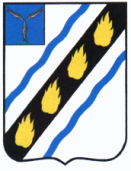 МЕЧЕТНЕНСКОЕ  МУНИЦИПАЛЬНОЕ  ОБРАЗОВАНИЕ СОВЕТСКОГО  МУНИЦИПАЛЬНОГО  РАЙОНА  САРАТОВСКОЙ  ОБЛАСТИСОВЕТ  ДЕПУТАТОВ (четвертого созыва)РЕШЕНИЕот 16.06.2022 г. № 190с.Мечетное О внесении изменений в Регламент работы Совета депутатов Мечетненского муниципального образования 	В соответствии с Федеральным законом от 06.10.2003 № 131-ФЗ «Об общих принципах организации местного самоуправления в Российской Федерации», Уставом Мечетненского муниципального образования Советского муниципального района Саратовской области, Совет депутатов РЕШИЛ: 	1. Внести в Регламент работы Совета депутатов Мечетненского муниципального образования, утвержденный,  решением Совета депутатов Мечетненского муниципального образования от 22.03.2006 г. № 22 «О Регламенте работы Совета депутатов Мечетненского муниципального образования», следующие изменения:а) раздел «Организация работы Совета» дополнить пунктами 13, 14, 15 следующего содержания:«13. В период введения на территории Саратовской области режима повышенной готовности, режима чрезвычайной ситуации, ограничительных мероприятий (карантина), чрезвычайного или военного положения заседание Совета депутатов, комиссий при Совете депутатов может проводиться по решению председателя Совета депутатов  в дистанционной форме  с использованием средств видео-конференц-связи (далее, соответственно, ‒ дистанционное заседание, ВКС), за исключением закрытых заседаний.Информация о проведении дистанционного заседания Совета депутатов, комиссий при Совете депутатов доводится до депутатов и приглашенных лиц не менее, чем за три дня до начала заседания.14. В случае отключения во время дистанционного заседания Совета депутатов, комиссий при Совете депутатов члена (членов) комитета от ВКС дистанционное заседание Совета депутатов, комиссий при Совете депутатов считается правомочным при сохранении кворума. При отсутствии на дистанционном заседании Совета депутатов, комиссий при Совете депутатов кворума председателем Совета депутатов, объявляется перерыв не более чем на 20 минут. В случае если после окончания перерыва кворум отсутствует, дистанционное заседание Совета депутатов, комиссий при Совете депутатов переносится.Депутаты, участвующие в дистанционном заседании Совета депутатов, комиссий при Совете депутатов, считаются присутствующими на данном заседании. 15. Лица, имеющие право присутствовать на заседании Совета депутатов, комиссий при Совете депутатов в соответствии с настоящим Регламентом, вправе принимать участие в дистанционном заседании Совета депутатов, комиссий при Совете депутатов при наличии технической возможности и с разрешения председателя Совета депутатов, выступать с использованием средств ВКС на дистанционном заседании Совета депутатов, комиссий при Совете депутатов.»б) Дополнить разделом  «Дистанционное заседание Совета депутатов Мечетненского муниципального образования с использованием средств ВКС». «1. В период введения на территории области режима повышенной готовности, режима чрезвычайной ситуации, ограничительных мероприятий (карантина), чрезвычайного или военного положения в соответствии с решением Главы Мечетненского муниципального образования, может проводиться дистанционное заседание Совета депутатов Мечетненского муниципального образования с использованием средств ВКС.2. Информация о проведении дистанционного заседания Совета депутатов Мечетненского муниципального образования направляется депутатам  Совета депутатов Мечетненского муниципального образования и приглашенным лицам не позднее чем за пять дней до дня очередного заседания Совета депутатов Мечетненского муниципального образования и не менее чем за два дня до внеочередного заседания Совета депутатов Мечетненского муниципального образования, а также размещается на официальном сайте администрации Мечетненского муниципального образования в сети Интернет.3. Дистанционное заседание Совета депутатов Мечетненского муниципального образования проводится открыто.4. Проект повестки дня дистанционного заседания Совета депутатов Мечетненского муниципального образования  формируется секретарем Совета депутатов  в соответствии с настоящим Регламентом. Проекты документов и другие необходимые материалы направляются депутатам Совета депутатов Мечетненского муниципального образования в электронном виде не позднее чем за три дня до их рассмотрения на очередном заседании Совета депутатов Мечетненского муниципального образования и не позднее чем за один день до проведения внеочередного Совета депутатов Мечетненского муниципального образования.5. В проект повестки дня дистанционного заседания Совета депутатов Мечетненского муниципального образования не включаются вопросы, требующие проведения тайного голосования.6. Регистрация депутатов Совета депутатов Мечетненского муниципального образования, приглашенных лиц на дистанционном заседании проводится секретарем Совета депутатов Мечетненского муниципального образования. Депутаты, участвующие в дистанционном заседании Совета депутатов Мечетненского муниципального образования, считаются присутствующими на данном заседании.Депутат Совета депутатов Мечетненского муниципального образования, подключившийся к ВКС после начала дистанционного заседания Совета депутатов Мечетненского муниципального образования, обязан поставить вопрос о своей регистрации.7. Председательствующий открывает дистанционное заседание Совета депутатов Мечетненского муниципального образования, на котором оглашает информацию о наличии кворума, о количестве подключившихся к ВКС депутатов Совета депутатов Мечетненского муниципального образования, приглашенных лицах, о количестве отсутствующих депутатов Совета депутатов Мечетненского муниципального образования и иную информацию, необходимую для рассмотрения на дистанционном заседании Совета депутатов Мечетненского муниципального образования.8. Дистанционное заседание Совета депутатов Мечетненского муниципального образования считается правомочным, если на нем присутствует не менее пятидесяти процентов от установленного числа депутатов Совета депутатов Мечетненского муниципального образованияВ случае отключения во время дистанционного заседания Совета депутатов Мечетненского муниципального образования депутата (депутатов) от ВКС дистанционное заседание Совета депутатов Мечетненского муниципального образования считается правомочным при сохранении кворума. При отсутствии на дистанционном заседании Совета депутатов Мечетненского муниципального образования  кворума  председательствующим  объявляется перерыв не более чем на 20 минут. В случае если после окончания перерыва кворум отсутствует, дистанционное заседание Совета депутатов Мечетненского муниципального образования переносится.9. Продолжительность обсуждения вопросов, включенных в повестку дня дистанционного заседания Совета депутатов Мечетненского муниципального образования, время, отводимое на вопросы и ответы, выступления по мотивам голосования определяются в соответствии с положениями настоящего Регламента.10. Дистанционное заседание Совета депутатов Мечетненского муниципального образования проводится без использования электронной системы голосования. Голосование по вопросам повестки дня дистанционного заседания Совета депутатов Мечетненского муниципального образования  осуществляется путем поднятия руки и обозначения своей позиции ("за", "против" или "воздержался") либо по решению Совета депутатов Мечетненского муниципального образования путем проведения поименного голосования.11. Во время дистанционного заседания Совета депутатов Мечетненского муниципального образования запись на вопросы, запись на выступления проводятся путем поднятия рук депутатов, приглашенных лиц, участвующих в дистанционном заседании Совета депутатов Мечетненского муниципального образования.12. Подсчет голосов осуществляется Совета депутатов Мечетненского муниципального образования и оглашается председательствующим на дистанционном заседании Совета депутатов Мечетненского муниципального образования.13. Лица, имеющие право присутствовать на заседании Совета депутатов Мечетненского муниципального образования в соответствии с настоящим Регламентом, вправе принимать участие в дистанционном заседании Совета депутатов Мечетненского муниципального образования при наличии технической возможности и с разрешения председательствующего на дистанционном заседании Совета депутатов Мечетненского муниципального образования выступать с использованием средств ВКС на дистанционном заседании Совета депутатов Мечетненского муниципального образования.14. Трансляция дистанционного заседания Совета депутатов Мечетненского муниципального образования осуществляется на сайте администрации Мечетненского муниципального образования в сети Интернет».	2. Настоящее решение вступает в силу после его официального обнародования (опубликования) в установленном порядке.Депутат Совета депутатов Мечетненскогомуниципального образования 						Е.А. Дюкарева